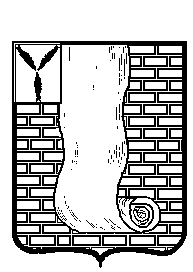  АДМИНИСТРАЦИЯКРАСНОАРМЕЙСКОГО МУНИЦИПАЛЬНОГО РАЙОНА САРАТОВСКОЙ ОБЛАСТИПОСТАНОВЛЕНИЕОб утверждении Порядка ведения муниципальной долговой книги муниципального образования город Красноармейск Красноармейского муниципального районаВ соответствии со статьями 120, 121 Бюджетного кодекса Российской Федерации, Положением о бюджетном процессе в муниципальном образовании город Красноармейск Красноармейского муниципального района, утвержденного решением Совета г.Красноармейск от  года № 09/46 администрация Красноармейского муниципального района ПОСТАНОВЛЯЕТ:1. Утвердить Порядок ведения муниципальной долговой книги муниципального образования город Красноармейск Красноармейского муниципального района согласно приложению 1.2. Признать утратившим силу Постановление администрации Красноармейского муниципального района, от  № 463 "Об утверждении Порядка ведения муниципальной долговой книги муниципального образования город Красноармейск Красноармейского муниципального района".3. Контрольно - организационному отделу администрации Красноармейского муниципального района  опубликовать настоящее постановление путем размещения на официальном сайте  администрации Красноармейского муниципального района в сети  Интернет.4. Контроль за исполнением настоящего постановления возложить на заместителя главы администрации Красноармейского муниципального района  Наумову Е.В.      5. Настоящее постановление вступает в силу со дня его подписания и распространяется на правоотношения, возникающие в процессе исполнения бюджетов, начиная с 2020 года.Глава Красноармейского муниципального района                                                                       А.В. ПетаевПриложение 1УТВЕРЖДЕНОпостановлением администрации Красноармейского муниципального районаот  07.02.2020г. № 76  ПОРЯДОКВЕДЕНИЯ МУНИЦИПАЛЬНОЙ ДОЛГОВОЙ КНИГИМУНИЦИПАЛЬНОГО ОБРАЗОВАНИЯ ГОРОД КРАСНОАРМЕЙСК КРАСНОАРМЕЙСКОГО МУНИЦИПАЛЬНОГО РАЙОНАСАРАТОВСКОЙ ОБЛАСТИНастоящий Порядок разработан с целью определения процедуры ведения муниципальной долговой книги муниципального образования город Красноармейск Красноармейского муниципального района Саратовской области (далее - Долговая книга), обеспечения контроля за полнотой учета, своевременностью обслуживания и исполнения долговых обязательств. Данный Порядок устанавливает состав информации, подлежащий включению в Долговую книгу, сроки регистрации долговых обязательств и внесения информации.1. Общие положения1. Ведение Долговой книги осуществляется финансовым управлением администрации Красноармейского муниципального района (далее – финансовое управление).2. Финансовое управление несет ответственность за сохранность, своевременность, полноту и правильность ведения Долговой книги.3. В Долговой книге ведется учет и регистрация следующих видов долговых обязательств муниципального образования город Красноармейск Красноармейского муниципального района (далее - МО город Красноармейск):муниципальные ценные бумаги МО город Красноармейск;кредиты, привлеченные МО город Красноармейск  от кредитных организаций;бюджетные кредиты, привлеченные в бюджет МО город Красноармейск из других бюджетов бюджетной системы Российской Федерации;муниципальные гарантии МО город Красноармейск;иные непогашенные долговые обязательства.4. Ответственные лица по ведению Долговой книги назначаются приказом финансового управления.5. Финансовое управление обеспечивает ведение аналитического учета муниципального долга Красноармейского муниципального района и отражение информации из Долговой книги на соответствующих счетах Плана счетов бюджетного учета.2. Состав и правила ведения Долговой книги1. Долговая книга состоит из семи разделов:I. Муниципальные ценные бумаги МО город Красноармейск;II. Кредиты, привлеченные муниципальным образованием от кредитных организаций в валюте Российской Федерации;III. Бюджетные кредиты, привлеченные в валюте Российской Федерации в местный бюджет из других бюджетов бюджетной системы Российской Федерации;IV. Муниципальные гарантии, выраженные в валюте Российской Федерации;V. Иные непогашенные долговые обязательства муниципального образования в валюте Российской Федерации;VI. Структура муниципального долга;VII. Обслуживание муниципального долга.2. В долговую книгу вносятся сведения об объеме долговых обязательств Красноармейского муниципального района по видам этих обязательств, о дате их возникновения и исполнения (прекращения по иным основаниям) полностью или частично, формах обеспечения обязательств, информация о просроченной задолженности по исполнению долговых обязательств (при наличии).Внутри разделов внесение информации о долговых обязательствах осуществляется в хронологическом порядке нарастающим итогом с обязательным указанием итога по каждому разделу.3. Информация о долговых обязательствах МО город Красноармейск вносится в Долговую книгу в срок, не превышающий пяти рабочих дней с момента возникновения соответствующего.Записи в Долговой книге производятся на основании оригиналов документов (заверенных копий), подтверждающих возникновение, изменение и прекращение долгового обязательства.4. Долговые обязательства регистрируются в валюте возникновения этих обязательств.5. Долговая книга ведется в электронном виде и на бумажном носителе по форме, установленной приложением 2 к настоящему постановлению. Долговая книга на бумажном носителе формируется ежемесячно по состоянию на первое число месяца, следующего за отчетным и подписывается руководителем финансового управления администрации Красноармейского муниципального района Саратовской области.3. Предоставление информации о долговых обязательствахмуниципального образования город КрасноармейскИнформация о долговых обязательствах МО город Красноармейск, отраженная в Долговой книге, подлежит передаче Министерству финансов Саратовской области в порядке, установленном Министерством финансов Саратовской области.Правоохранительные и государственные органы имеют право получить информацию из Долговой книги на основании письменного запроса с обоснованием запрашиваемой информации или в соответствии с действующим законодательством.Выписка из Долговой книги кредитным организациям предоставляется на основании письменного запроса с обоснованием запрашиваемой информации за подписью полномочного лица в течение пяти рабочих дней со дня получения запроса или в соответствии с обязательствами по действующим кредитным договорам.4. Порядок хранения долговой книги1.Долговая книга хранится в виде электронных файлов в персональных компьютерах лиц, ответственных за ее ведение, и на бумажных носителях.2. Долговая книга на бумажном носителе по окончании финансового года брошюруется и хранится в финансовом управлении администрации Красноармейского муниципального района согласно правилам хранения архивных документов.Приложение 2к Порядку ведения муниципальнойдолговой книги МО город Красноармейскадминистрации Красноармейского муниципального районаМуниципальная долговая книга_____________________________________________(наименование муниципального образования)по состоянию на 1 _______________ 20__ годаРаздел I. МУНИЦИПАЛЬНЫЕ ЦЕННЫЕ БУМАГИ	рублейРаздел II. КРЕДИТЫ, ПРИВЛЕЧЕННЫЕ МУНИЦИПАЛЬНЫМ ОБРАЗОВАНИЕМОТ КРЕДИТНЫХ ОРГАНИЗАЦИЙ В ВАЛЮТЕ РОССИЙСКОЙ ФЕДЕРАЦИИрублейРаздел III. БЮДЖЕТНЫЕ КРЕДИТЫ, ПРИВЛЕЧЕННЫЕ В ВАЛЮТЕРОССИЙСКОЙ ФЕДЕРАЦИИ В МЕСТНЫЙ БЮДЖЕТ ИЗ ДРУГИХ БЮДЖЕТОВБЮДЖЕТНОЙ СИСТЕМЫ РОССИЙСКОЙ ФЕДЕРАЦИИрублейРаздел IV. МУНИЦИПАЛЬНЫЕ ГАРАНТИИ, ВЫРАЖЕННЫЕ В ВАЛЮТЕРОССИЙСКОЙ ФЕДЕРАЦИИрублейРаздел V. ИНЫЕ НЕПОГАШЕННЫЕ ДОЛГОВЫЕ ОБЯЗАТЕЛЬСТВАМУНИЦИПАЛЬНОГО ОБРАЗОВАНИЯ В ВАЛЮТЕ РОССИЙСКОЙ ФЕДЕРАЦИИрублейРаздел VI. СТРУКТУРА МУНИЦИПАЛЬНОГО ДОЛГАрублейРаздел VII. ОБСЛУЖИВАНИЕ МУНИЦИПАЛЬНОГО ДОЛГАрублей    Руководитель финансового органа                  _____________ (Ф.И.О.)      муниципального образования                       (подпись)от07 февраля 2020г.№76от07 февраля 2020г.№76г. КрасноармейскN п/пНаименование и вид муниципальных ценных бумагЭмиссия ценных бумагЭмиссия ценных бумагДата погашения, установленная условиями выпуска ценных бумагОбъем долгового обязательства на 01.01.20__Объем долгового обязательства на 01.01.20____ месяцев 20__ года__ месяцев 20__ года__ месяцев 20__ года__ месяцев 20__ годаОбъем долгового обязательства на 01.__.20__Объем долгового обязательства на 01.__.20__Направление использования заемных средствФорма обеспечения долгового обязательстваФактические расходы на обслуживание долгового обязательства за __ месяцев 20__ годаФактические расходы на обслуживание долгового обязательства за __ месяцев 20__ годаФактические расходы на обслуживание долгового обязательства за __ месяцев 20__ годаФактические расходы на обслуживание долгового обязательства за __ месяцев 20__ годаДата внесения записи о регистрации обязательстваN п/пНаименование и вид муниципальных ценных бумагРегистрационный номер выпуска ценных бумагОбъем по номинальной стоимостиДата погашения, установленная условиями выпуска ценных бумагОбъем долгового обязательства на 01.01.20__Объем долгового обязательства на 01.01.20____ месяцев 20__ года__ месяцев 20__ года__ месяцев 20__ года__ месяцев 20__ годаОбъем долгового обязательства на 01.__.20__Объем долгового обязательства на 01.__.20__Направление использования заемных средствФорма обеспечения долгового обязательстваФактические расходы на обслуживание долгового обязательства за __ месяцев 20__ годаФактические расходы на обслуживание долгового обязательства за __ месяцев 20__ годаФактические расходы на обслуживание долгового обязательства за __ месяцев 20__ годаФактические расходы на обслуживание долгового обязательства за __ месяцев 20__ годаДата внесения записи о регистрации обязательстваN п/пНаименование и вид муниципальных ценных бумагРегистрационный номер выпуска ценных бумагОбъем по номинальной стоимостиДата погашения, установленная условиями выпуска ценных бумагВсегов т.ч. с истекшими срокамиРазмещениеРазмещениеПогашениеПогашениеВсегов т.ч. с истекшими срокамиНаправление использования заемных средствФорма обеспечения долгового обязательствакупондисконтпрочиеВсегоДата внесения записи о регистрации обязательстваN п/пНаименование и вид муниципальных ценных бумагРегистрационный номер выпуска ценных бумагОбъем по номинальной стоимостиДата погашения, установленная условиями выпуска ценных бумагВсегов т.ч. с истекшими срокамидатасуммадатасуммаВсегов т.ч. с истекшими срокамиНаправление использования заемных средствФорма обеспечения долгового обязательствакупондисконтпрочиеВсегоДата внесения записи о регистрации обязательстваИтого по поселениюИтого по поселениюN п/пЗаемщикКредиторОснование привлечения кредитных ресурсовДата кредитного договораНомер кредитного договораДата и номер договора о пролонгацииПроцентная ставкаПроцентная ставкаСрок исполнения обязательств по кредитному договоруОбъем долгового обязательства на 01.01.20__Объем долгового обязательства на 01.01.20____ месяцев 20__ года__ месяцев 20__ года__ месяцев 20__ года__ месяцев 20__ годаОбъем долгового обязательства на 01.__.20__Объем долгового обязательства на 01.__.20__Цель привлечения кредитаФорма обеспечения долгового обязательстваФактические расходы на обслуживание долгового обязательства за __ месяцев 20__ годаФактические расходы на обслуживание долгового обязательства за __ месяцев 20__ годаФактические расходы на обслуживание долгового обязательства за __ месяцев 20__ годаДата внесения записи о регистрации обязательстваN п/пЗаемщикКредиторОснование привлечения кредитных ресурсовДата кредитного договораНомер кредитного договораДата и номер договора о пролонгацииПроцентная ставкаПроцентная ставкаСрок исполнения обязательств по кредитному договорувсегов т.ч. с истекшими срокамиПривлечениеПривлечениеПогашениеПогашениеВсегов т.ч. с истекшими срокамиЦель привлечения кредитаФорма обеспечения долгового обязательстваФактические расходы на обслуживание долгового обязательства за __ месяцев 20__ годаФактические расходы на обслуживание долгового обязательства за __ месяцев 20__ годаФактические расходы на обслуживание долгового обязательства за __ месяцев 20__ годаДата внесения записи о регистрации обязательстваN п/пЗаемщикКредиторОснование привлечения кредитных ресурсовДата кредитного договораНомер кредитного договораДата и номер договора о пролонгацииПроцентная ставкаПроцентная ставкаСрок исполнения обязательств по кредитному договорувсегов т.ч. с истекшими срокамидатасуммадатасуммаВсегов т.ч. с истекшими срокамиЦель привлечения кредитаФорма обеспечения долгового обязательстваВсегопроценты за пользованиепрочие, в т.ч.: штрафы пени, неустойкиДата внесения записи о регистрации обязательстваN п/пЗаемщикКредиторОснование привлечения кредитных ресурсовДата кредитного договораНомер кредитного договораДата и номер договора о пролонгациипервоначальнаядействующаяСрок исполнения обязательств по кредитному договорувсегов т.ч. с истекшими срокамидатасуммадатасуммаВсегов т.ч. с истекшими срокамиЦель привлечения кредитаФорма обеспечения долгового обязательстваВсегопроценты за пользованиепрочие, в т.ч.: штрафы пени, неустойкиДата внесения записи о регистрации обязательстваИтого по поселению:Итого по поселению:N п/пКредиторОснование предоставления кредитаСрок исполнения обязательств по договору (соглашению)Дата договора (соглашения)Номер договора (соглашения)Дата и номер договора (соглашения) о пролонгацииПроцентная ставкаПроцентная ставкаОбъем долгового обязательства на 01.01.20__Объем долгового обязательства на 01.01.20_____ месяцев 20__ года___ месяцев 20__ года___ месяцев 20__ года___ месяцев 20__ года___ месяцев 20__ года___ месяцев 20__ годаОбъем долгового обязательства на 01.__.20__Объем долгового обязательства на 01.__.20__Цель привлечения бюджетного кредитаФорма обеспечения долгового обязательстваФактические расходы на обслуживание долгового обязательства за __ месяцев 20__ годаФактические расходы на обслуживание долгового обязательства за __ месяцев 20__ годаФактические расходы на обслуживание долгового обязательства за __ месяцев 20__ годаДата внесения записи о регистрации обязательстваN п/пКредиторОснование предоставления кредитаСрок исполнения обязательств по договору (соглашению)Дата договора (соглашения)Номер договора (соглашения)Дата и номер договора (соглашения) о пролонгациипервоначальнаядействующаяВсегов т.ч. с истекшими срокамиПривлечениеПривлечениеПогашениеПогашениеРеструктуризацияРеструктуризацияВсегов т.ч. с истекшими срокамиЦель привлечения бюджетного кредитаФорма обеспечения долгового обязательстваФактические расходы на обслуживание долгового обязательства за __ месяцев 20__ годаФактические расходы на обслуживание долгового обязательства за __ месяцев 20__ годаФактические расходы на обслуживание долгового обязательства за __ месяцев 20__ годаДата внесения записи о регистрации обязательстваN п/пКредиторОснование предоставления кредитаСрок исполнения обязательств по договору (соглашению)Дата договора (соглашения)Номер договора (соглашения)Дата и номер договора (соглашения) о пролонгациипервоначальнаядействующаяВсегов т.ч. с истекшими срокамидатасуммадатасуммадатасуммаВсегов т.ч. с истекшими срокамиЦель привлечения бюджетного кредитаФорма обеспечения долгового обязательстваВсегопроценты за пользование кредитомпрочие, в т.ч.: штрафы, пени, неустойкиДата внесения записи о регистрации обязательстваИтого по поселению:Итого по поселению:N п/пНаименование принципалаНаименование бенефициараОснование предоставления гарантииДата и номер договора (соглашения) о возникновении обязательства, дата и номер договора о пролонгацииНаличие или отсутствие права регрессного требования гаранта к принципалуСрок исполнения обязательств по договору (соглашению)Объем долгового обязательства на 01.01.20__Объем долгового обязательства на 01.01.20____ месяцев 20__ года__ месяцев 20__ года__ месяцев 20__ года__ месяцев 20__ года__ месяцев 20__ года__ месяцев 20__ года__ месяцев 20__ года__ месяцев 20__ года__ месяцев 20__ годаОбъем долгового обязательства на 01.__.20__Форма обеспечения долгового обязательстваЦель муниципальной гарантииДата внесения записи о регистрации обязательстваДата внесения записи о регистрации обязательстваДата внесения записи о регистрации обязательстваN п/пНаименование принципалаНаименование бенефициараОснование предоставления гарантииДата и номер договора (соглашения) о возникновении обязательства, дата и номер договора о пролонгацииНаличие или отсутствие права регрессного требования гаранта к принципалуСрок исполнения обязательств по договору (соглашению)Всегов т.ч. с истекшими срокамиУвеличение объема долгового обязательствУвеличение объема долгового обязательствРеструктуризация объема долгового обязательстваРеструктуризация объема долгового обязательстваУменьшение объема долгового обязательствУменьшение объема долгового обязательствУменьшение объема долгового обязательствУменьшение объема долгового обязательствУменьшение объема долгового обязательствВсегов т.ч. с истекшими срокамив т.ч. с истекшими срокамиN п/пНаименование принципалаНаименование бенефициараОснование предоставления гарантииДата и номер договора (соглашения) о возникновении обязательства, дата и номер договора о пролонгацииНаличие или отсутствие права регрессного требования гаранта к принципалуСрок исполнения обязательств по договору (соглашению)Всегов т.ч. с истекшими срокамидатасуммадатасуммадатасуммасуммасуммасуммаВсегов т.ч. с истекшими срокамив т.ч. с истекшими срокамиN п/пНаименование принципалаНаименование бенефициараОснование предоставления гарантииДата и номер договора (соглашения) о возникновении обязательства, дата и номер договора о пролонгацииНаличие или отсутствие права регрессного требования гаранта к принципалуСрок исполнения обязательств по договору (соглашению)Всегов т.ч. с истекшими срокамидатасуммадатасуммадатав том числе за счет средств:в том числе за счет средств:в том числе за счет средств:в том числе за счет средств:Всегов т.ч. с истекшими срокамив т.ч. с истекшими срокамиN п/пНаименование принципалаНаименование бенефициараОснование предоставления гарантииДата и номер договора (соглашения) о возникновении обязательства, дата и номер договора о пролонгацииНаличие или отсутствие права регрессного требования гаранта к принципалуСрок исполнения обязательств по договору (соглашению)Всегов т.ч. с истекшими срокамидатасуммадатасуммадатапринципалапринципалагаранта (бюджета МО)гаранта (бюджета МО)Всегов т.ч. с истекшими срокамив т.ч. с истекшими срокамиN п/пНаименование принципалаНаименование бенефициараОснование предоставления гарантииДата и номер договора (соглашения) о возникновении обязательства, дата и номер договора о пролонгацииНаличие или отсутствие права регрессного требования гаранта к принципалуСрок исполнения обязательств по договору (соглашению)Всегов т.ч. с истекшими срокамидатасуммадатасуммадатаосновной долгпрочие, в т.ч.: штрафы, пени, неустойкиосновной долгпрочие, в т.ч.: штрафы, пени, неустойкиВсегов т.ч. с истекшими срокамив т.ч. с истекшими срокамиИтого по поселению:Итого по поселению:N п/пЗаемщикКредиторОснование привлечения займаДата документаНомер документаПроцентная ставкаСрок исполнения обязательстваОбъем долгового обязательства на 01.01.20__Объем долгового обязательства на 01.01.20____ месяцев 20__ года__ месяцев 20__ года__ месяцев 20__ года__ месяцев 20__ годаОбъем долгового обязательства на 01.__.20__Объем долгового обязательства на 01.__.20__Цель осуществления заимствованияФорма обеспечения долгового обязательстваФактические расходы на обслуживание долгового обязательства за __ месяцев 20__ годаФактические расходы на обслуживание долгового обязательства за __ месяцев 20__ годаДата внесения записи о регистрации обязательстваN п/пЗаемщикКредиторОснование привлечения займаДата документаНомер документаПроцентная ставкаСрок исполнения обязательстваВсегов т.ч. с истекшими срокамиПривлечениеПривлечениеПогашениеПогашениеВсегов т.ч. с истекшими срокамиЦель осуществления заимствованияФорма обеспечения долгового обязательстваФактические расходы на обслуживание долгового обязательства за __ месяцев 20__ годаФактические расходы на обслуживание долгового обязательства за __ месяцев 20__ годаДата внесения записи о регистрации обязательстваN п/пЗаемщикКредиторОснование привлечения займаДата документаНомер документаПроцентная ставкаСрок исполнения обязательстваВсегов т.ч. с истекшими срокамидатасуммадатасуммаВсегов т.ч. с истекшими срокамиЦель осуществления заимствованияФорма обеспечения долгового обязательствапроценты за пользование займомпрочие, в т.ч.: штрафы, пени, неустойкиДата внесения записи о регистрации обязательстваИтого по поселению:Итого по поселению:Виды муниципальных долговых обязательствОбъем долгового обязательства на 01.01.20__Объем долгового обязательства на 01.01.20__Привлечение (увеличение объема долговых обязательств)Привлечение (увеличение объема долговых обязательств)Привлечение (увеличение объема долговых обязательств)Привлечение (увеличение объема долговых обязательств)Привлечение (увеличение объема долговых обязательств)Привлечение (увеличение объема долговых обязательств)Привлечение (увеличение объема долговых обязательств)Привлечение (увеличение объема долговых обязательств)Погашение (уменьшение объема долговых обязательств)Погашение (уменьшение объема долговых обязательств)Объем долгового обязательства на 01.__.20__Объем долгового обязательства на 01.__.20__Изменение долговых обязательств по сравнению с началом года (увеличение; уменьшение)Верхний предел долга, установленный в решении о местном бюджете на 1 января следующего за отчетным годом (с учетом последних изменений)Виды муниципальных долговых обязательствВсегов т.ч. с истекшими срокамиБюджетные назначения с учетом последних уточненийБюджетные назначения с учетом последних уточненийБюджетные назначения с учетом последних уточненийБюджетные назначения с учетом последних уточненийФакт за __ месяцев 20__ годаФакт за __ месяцев 20__ годаФакт за __ месяцев 20__ годаФакт за __ месяцев 20__ годаБюджетные назначения с учетом последних уточненийФакт за __ месяцев 20__ годаВсегов т.ч. с истекшими срокамиИзменение долговых обязательств по сравнению с началом года (увеличение; уменьшение)Верхний предел долга, установленный в решении о местном бюджете на 1 января следующего за отчетным годом (с учетом последних изменений)Виды муниципальных долговых обязательствВсегов т.ч. с истекшими срокамиИсточники финансирования дефицита бюджетаПрограмма муниципальных заимствований, в т.ч. на:Программа муниципальных заимствований, в т.ч. на:Программа муниципальных заимствований, в т.ч. на:Источники финансирования дефицита бюджетаПрограмма муниципальных заимствований, в т.ч. на:Программа муниципальных заимствований, в т.ч. на:Программа муниципальных заимствований, в т.ч. на:Бюджетные назначения с учетом последних уточненийФакт за __ месяцев 20__ годаВсегов т.ч. с истекшими срокамиИзменение долговых обязательств по сравнению с началом года (увеличение; уменьшение)Верхний предел долга, установленный в решении о местном бюджете на 1 января следующего за отчетным годом (с учетом последних изменений)Виды муниципальных долговых обязательствВсегов т.ч. с истекшими срокамиИсточники финансирования дефицита бюджетапогашение муниципальных долговых обязательствпокрытие дефицита бюджетафинансирование расходных статей местного бюджетаИсточники финансирования дефицита бюджетапогашение муниципальных долговых обязательствпокрытие дефицита бюджетафинансирование расходных статей местного бюджетаБюджетные назначения с учетом последних уточненийФакт за __ месяцев 20__ годаВсегов т.ч. с истекшими срокамиИзменение долговых обязательств по сравнению с началом года (увеличение; уменьшение)Верхний предел долга, установленный в решении о местном бюджете на 1 января следующего за отчетным годом (с учетом последних изменений)1. Муниципальные ценные бумаги2. Кредиты, привлеченные от кредитных организаций3. Бюджетные кредиты, привлеченные из других бюджетов бюджетной системы Российской Федерации4. Муниципальные гарантии5. Иные непогашенные долговые обязательстваИтого по поселению:Виды муниципальных долговых обязательствБюджетные назначения на 20__ год первоначальныеБюджетные назначения с учетом последних уточненийФакт за __ месяцев 20__ годаФакт за __ месяцев 20__ годаФакт за __ месяцев 20__ годаВиды муниципальных долговых обязательствБюджетные назначения на 20__ год первоначальныеБюджетные назначения с учетом последних уточненийВсегов том числев том числеВиды муниципальных долговых обязательствБюджетные назначения на 20__ год первоначальныеБюджетные назначения с учетом последних уточненийВсегопроценты за пользование кредитомпрочие, в т.ч.: штрафы, пени, неустойки1. Муниципальные ценные бумаги2. Кредиты, привлеченные от кредитных организаций3. Бюджетные кредиты, привлеченные из других бюджетов бюджетной системы Российской Федерации4. Муниципальные гарантии5. Иные непогашенные долговые обязательстваИтого по поселению: